SILABUSMata Pelajaran	: FISIKASatuan Pendidikan	: SMAKelas / Semester	: XII/2Tahun Pelajaran	: 2017/2018KOMPETENSI INTI 3 (PENGETAHUAN)KOMPETENSI INTI 4 (KETERAMPILAN)Memahami, menerapkan, menganalisis dan mengevaluasi pengetahuan faktual, konseptual, prosedural, dan metakognitif berdasarkan rasa ingin tahunya tentang ilmu pengetahuan, teknologi, seni, budaya, dan humaniora dengan wawasan kemanusiaan,  kebangsaan, kenegaraan, dan peradaban terkait penyebab fenomena dan kejadian, serta menerapkan pengetahuan prosedural pada bidang kajian yang spesifik sesuai dengan bakat dan minatnya untuk memecahkan masalahMengolah, menalar, menyaji, dan mencipta dalam ranah konkret dan ranah abstrak terkait dengan pengembangan dari yang dipelajarinya di sekolah secara mandiri serta bertindak secara efektif dan kreatif, dan mampu menggunakan metoda sesuai kaidah keilmuanKompetensi DasarMateri PembelajaranIndikator PembelajaranKegiatan PembelajaranAlokasi WaktuSumber BelejarPenilaianMenganalisis fenomena perubahan panjang, waktu, dan massa dikaitkan dengan kerangka acuan, dan kesetaraan massa dengan energi dalam teori relativitas khusus4.7 	Menyelesaikan masalah terkait dengan konsep relativitas panjang, waktu, massa, dan kesetaraan massa dengan energiTeori Relativitas Khusus:Relativitas NewtonPercobaan Michelson dan MorleyPostulat relativitas khususMassa, Momentum, dan energi relativistikFaktaSuara klakson mobil akan terdengar lebih keras pada saat bergerak mendekati dan akan lebih rendah pada saat bergerak menjauhKonsepPercobaan Michelson-Morley bertujuan untuk membuktikan adanya eter, yaitu medium perambatan cahaya, tetapi hasilnya justru menyatakan bahwa eter tidak ada. Jadi, di alam semesta tidak ada kerangka acuan mutlak yang diam melainkan semuanya adalah relatif.Postulat pertama menyatakan, “hukum-hukum fisika adalah sama dalam semua kerangka inersia”.Postulat kedua berbunyi, “kelajuan cahaya adalah sama dalam semua kerangka inersia”.PrinsipPrinsip relativitas Newton menyatakan bahwa hukum-hukum mekanika berlaku sama pada semua kerangka acuan inersia. Kerangka acuan inersia adalah kerangka acuan yang bergerak dengan kecepatan konstan (tidak mengalami percepatan)ProsedurMomentum relativistik dari suatu benda yang bergerak dengan kecepatan vMengidentifikasi teori relativitas khususMemahami konsep Relativitas newtonMenganalisis Percobaan Michelson-MorleyMengidentifikasi Postulat teori relativitas khususMengidentifikasi Massa, Momentum, dan energi relativisticMengidentifikasi fenomena perubahan panjang, waktu, dan massa dikaitkan dengan kerangka acuan, dan kesetaraan massa dengan energi dalam teori relativitas khususMenyajikan penyelesaian terkait dengan konsep relativitas panjang, waktu, massa, dan kesetaraan massa dengan energiMengamati bahan bacaan atau video tentang teori relativitas khususMendiskusikan hasil dari percobaan Michelson-Morley dan perbedaan antara fenomena yang terjadi pada benda yang bergerak relatif terhadap pengamat diam dan pengamat bergerakMenganalisis besaran panjang, waktu, massa, dan energi dikaitkan dengan teori relativitas khususPresentasi hasil penalaran tentang besaran panjang, waktu, massa, dan energi dikaitkan dengan teori relativitas khusus dalam bentuk peta konsep16 JPBuku pegangan siswa Fisika SMA kelas XIIBuku Pegangan Guru Fisika Kelas XIIModul/bahan ajar,internet, Sumber lain yang relevanTulisanUji KinerjaMenganalisis secara kualitatif gejala kuantum yang mencakup sifat radiasi benda hitam, efek fotolistrik, efek Compton, dan sinar X dalam kehidupan sehari-hari4.8  Menyajikan laporan tertulis dari berbagai sumber  tentang penerapan efek fotolistrik, efek Compton, dan sinar X dalam kehidupan sehari-hariKonsep dan Fenomena kuantum:Konsep fotonEfek fotolistrikEfek ComptonSinar-XFaktaPemanfaatann efek fotolistrik untuk membangkitkan arus listrik dari cahaya matahariKonsepFoton adalah partikel elementer dalam fenomena elektromagnetik. Biasanya foton dianggap sebagai pembawa radiasi elektromagnetik, seperti cahaya, gelombang radio, dan Sinar-XPrinsipKekekalan momentum dirumuskanProsedurEnergy kinetik maksimum dari elektron dapat ditentukan dengan persamaanMenjelaskan konsep foton secara kualitatif gejala kuantumMendeskripsikan efek fotolistrik secara kualitatifMendeskripsikan efek Compton secara kualitatif gejala kuantumMenjelaskan sinar X dalam kehidupan sehari-hariMenyajikan penyelesaian tentang foton, efek fotolistrik, cara kerja mesin fotokopi, dan mesin foto RontgenPresentasi hasil eksplorasi secara audio visual dan/atau media lain tentang konsep foton, fenomena efek fotolistrik, efek Compton, dan sinar-XMenggali informasi tentang konsep foton, fenomena efek fotolistrik, efek Compton, sinar-X, aplikasi dalam kehidupan manusiaMendiskusikan tentang foton, efek fotolistrik, cara kerja mesin fotokopi, dan mesin foto RontgenMenganalisis hasil diskusi yang berhubungan dengan foton, efek fotolistrik, efek Compton, dan sinar-XPresentasi hasil eksplorasi secara audio visual dan/atau media lain tentang konsep foton, fenomena efek fotolistrik, efek Compton, dan sinar-X12 JPBuku pegangan siswa Fisika SMA kelas XIIBuku Pegangan Guru Fisika Kelas XIIModul/bahan ajar,internet, Sumber lain yang relevanPilihan GandaUji KinerjaMemahami konsep penyimpanan dan transmisi data dalam bentuk analog dan digital serta penerapannya dalam teknologi informasi dan komunikasi yang nyata dalam kehidupan sehari-hari4.9 	Menyajikan karya hasil penelusuran informasi tentang transmisi dan penyimpanan data dalam bentuk analog dan digital serta penerapannya dalam teknologi informasi dan komunikasi (misalnya poster banner)Teknologi digital :Penyimpanan dataTransmisi dataAplikasi teknologi digital dalam kehidupan sehari-hariFaktaTeknologi Digitaltelepon seluler, CD, USB, flasdisk, hardiskKonsepTeknologi digital adalah suatu alat yang tidak lagi menggunakan tenaga manusia secara manual,tetapi cenderung pada sistem pengoperasian yang otomatis dengan sistem komputerisasi atau format yang dapat dibaca oleh computerPrinsipMedia yang tidak dituntun (unguided media), menyediakan suatu device untuk mentransmisi gelombang elektromagnetik tetapi tanpa menuntunnya, contoh: penyebaran melalui udara, hampa udara, dan air laut. Wireless atau Wi-fi adalah media transmisi unguided, media ini hanya bisa mentransmisikan data dan tidak dijadikan untuk pemandu. Transmisi data yang terdapat pada jaringan ini biasanya dilakukan denganProsedurTransmisi data merupakan proses pengiriman data dari sumber data ke penerima data melalui media pengiriman tertentuMenganalisis konsep teknologi digitalMenganalisis konsep penyimpanan dataMenganalisis transmisi data dalam bentuk analog dan digitalMengidentifikasi prinsip kerja sistem digital misalnya telepon seluler, CD, USB, flasdisk, hardiskMenyususn karya hasil penelusuran informasi tentang transmisi dan penyimpanan data dalam bentuk analog dan digital serta penerapannya dalam teknologi informasi dan komunikasiMenggali informasi dari berbagai sumber tentang teknologi digital dan aplikasinya dalam kehidupan manusia Mendiskusikan tentang konsep teknologi digital, transmisi, penyimpanan data secara digital, dan prinsip kerja sistem digital misalnya telepon seluler, CD, USB, flasdisk, hardiskMembuat laporan dan presentasi tentang manfaat teknologi digital12 JPBuku pegangan siswa Fisika SMA kelas XIIBuku Pegangan Guru Fisika Kelas XIIModul/bahan ajar,internet, Sumber lain yang relevanUraian Uji KinerjaMenganalisis karakteristik inti atom, radioaktivitas, pemanfaatan, dampak, dan proteksinya dalam kehidupan sehari-hari4.10	Menyajikan laporan tentang sumber radioaktif, radioaktivitas, pemanfaatan, dampak, dan proteksinya bagi kehidupanInti Atom :Struktur intiReaksi intiRadioaktivitasTeknologi nuklirProteksi radiasi meliputi:Pelindung atau perisai radiasi, jaga jarak, batas waktu/time limitationFaktaInti atom terdiri atas proton atau neutron.Keduanya disebut Nukleon.KonsepJumlah proton suatu inti atom dilambangkan dengan Z. Adapun jumlah nukleon dilambangkan dengan A. Penulisan secara lengkap notasi unsur X, yaitu 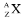 PrinsipKebanyakan, unsur radioaktip yang berada dialam merupakan anggota empat radioaktif. Adapun keempat deret radioaktif tersebut adalah sebagi berikutDeret Thorium : A = 4nDeret Neptunium : A = 4n =1Deret Uranium : A = 4n + 2Deret Aktinium : A = 4n + 3ProsedurUntuk Aktivitas suatu unsur radiaktifMendeskripsikan inti atomMendeskripsikan struktur inti menurut beberapa ahli fisikaMengidentifikasi jenis-jenis pada radioaktivitasMendeskripsikan reaksi inti pada energy nuklirMendeskripsikan pemanfaatan radioaktivitas dalam teknologi dan kehidupan sehari-hari.Mendeskripsikan karakteristik inti atom, radioaktivitas, pemanfaatan, dampak, dan proteksinya dalam kehidupan sehari-hariMenyusun laporan tentang sumber radioaktif, radioaktivitas, pemanfaatan, dampak, dan proteksinya bagi kehidupanMencari informasi dari berbagai sumber tentang aplikasi radioaktivitas dalam berbagai bidang teknologiyang bermanfaat dan merugikan bagi kehidupan manusia.Mendiskusikan manfaat  nuklir yang sudah digunakan saat ini dalam berbagai kehidupan misalnya bidang kesehatan,  industri dan pertanianMengeksplorasi tentang dampak radioaktivitas bagi mahluk hidup, lingkungan, iklim, ekonomi, politik dan sosialMengeksplorasi tentang prinsip Proteksi Radiasi meliputi pelindung atau perisai radiasi, jaga jarak, batas waktu/time limitationMempresentasikan temuan tentang radioaktivitas, nuklir, dan pemanfaatannya dalam berbagai bidang16 JPBuku pegangan siswa Fisika SMA kelas XIIBuku Pegangan Guru Fisika Kelas XIIModul/bahan ajar,internet, Sumber lain yang relevanUraianTertulisUji KinerjaMenganalisis keterbatasan sumber energi dan dampaknya bagi kehidupan4.11  Menyajikan ide/gagasan penyelesaian masalah keterbatasan sumber energi, energi alternatif, dan dampaknya bagi kehidupanSumber-sumber Energi:Sumber energi terbarukan dan tak terbarukanPembangkit energi listrik terbarukan dan tak terbarukanEnergi alternatifFaktaPembangkit energi listrik terbarukanPembangkit Listrik Tenaga Panas Bumi (PLTP)Pembangkit Listrik Tenaga Surya (PLTS)Pembangkit Listrik Tenaga Angin(PLTA/B)Pembangkit Listrik Tenaga Air(PLTA)KonsepYang dimaksud energi tak terbarukan adalah sumber energi tersebut tidak tersedia secara terus menerus, tidak kerkesinambungan, dan pada saatnya sumber energi tersebut akan habisSumber energi terbarukan yaitu sumber energi dari alam yang bisa langsung digunakan secara bebas, dan dapat diperbarui atau dapat memperbarui diri terus menerus dan tidak habisPrinsipEnergi panas bumi atau geothermal adalah sumber energi terbarukan berupa energi thermal (panas) yang dihasilkan dan disimpan di dalam bumiKincir angin digunakan untuk menangkap energi angin dan diubah menjadi energi kinetik atau listrikProsedurUntuk Pembangkit Listrik Tenaga Panas Bumi (PLTP) Adalah pembangkit listrik yang menggunakan panas bumi sebagai sumber energinyaUntuk Pembangkit Listrik Tenaga Surya (PLTS) Adalah pembangkit listrik yang menggunakan tenaga surya sebagai sumber energinyaMengidentifikasi Sumber energi terbarukan dan dampak bagi kehidupanMengidentifikasi Sumber energi tak terbarukan dan  dampak bagi kehidupanMengidentifikasi Pembangkit energi listrik terbarukan dan tak terbarukanMendeskripsikan energi alternativeMengidentifikasi keterbatasan sumber energi dan dampaknya bagi kehidupanMempresentasikan ide/gagasan penyelesaian masalah keterbatasan sumber energi, energi alternatif, dan dampaknya bagi kehidupanMenggali informasi dan mendiskusikan dari berbagai sumber tentang sumber energi terbarukan dan tak terbarukan serta dampaknya bagi kehidupan manusiaMembuat laporan dan presentasi tentang sumber  energi, energi alternatif, energi terbarukan, energi tak terbarukan, dan dampaknya bagi kehidupan12 JPBuku pegangan siswa Fisika SMA kelas XIIBuku Pegangan Guru Fisika Kelas XIIModul/bahan ajar,internet, Sumber lain yang relevanUraianUji Kinerja